Open Scheduling – Elon StudentsMyChartFrom your phone or laptop Browse to https://mychart.conehealth.com/mychart Click on New Patient Scheduling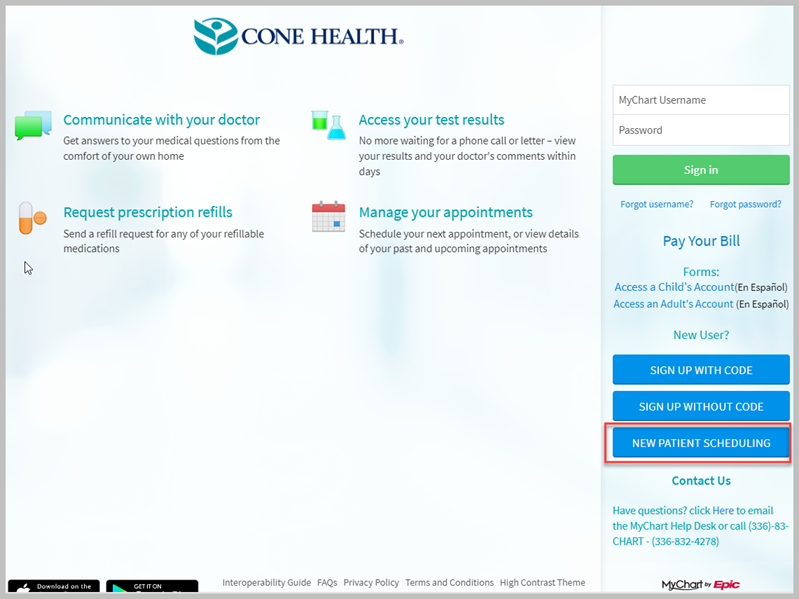 Click on Occupational Medicine – Elon Students and Faculty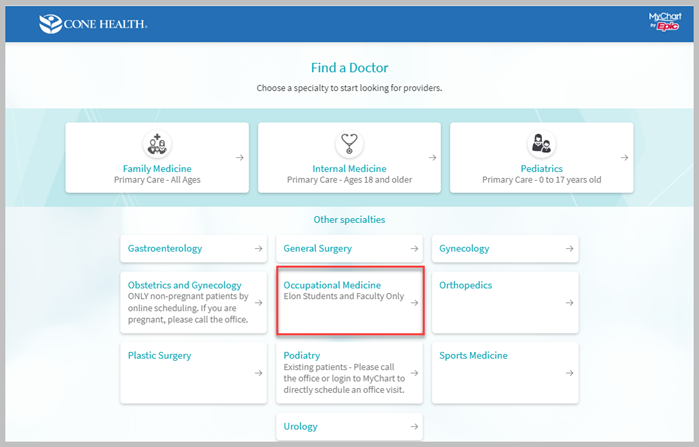 Click on Office Visit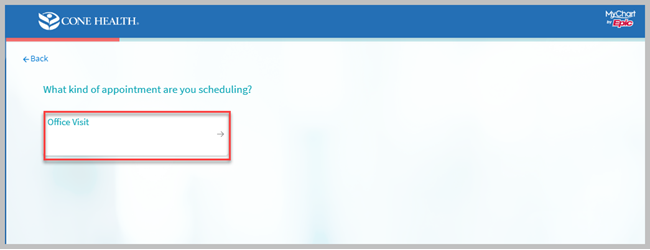 Click on Elon University Student Wellness Center, Continue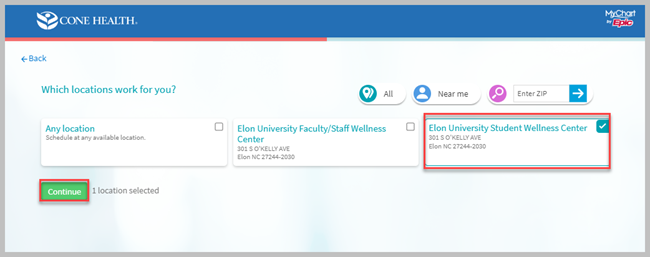 Choose a Date and Time for your appointment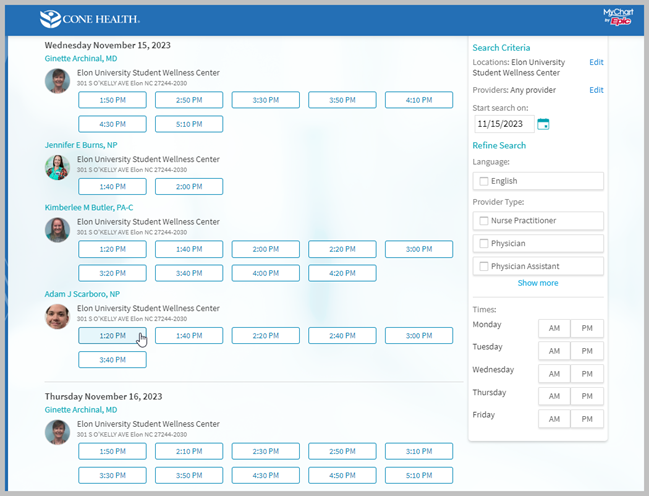 Answer the Captcha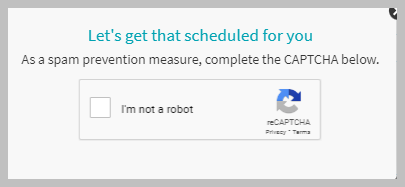 Fill in what the appointment is for, then Log in and schedule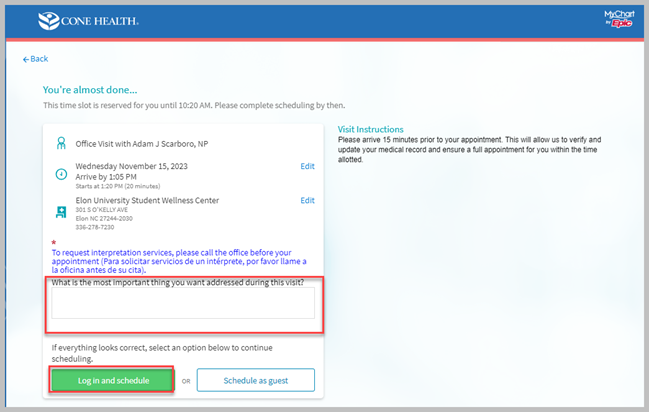 Enter your MyChart username and password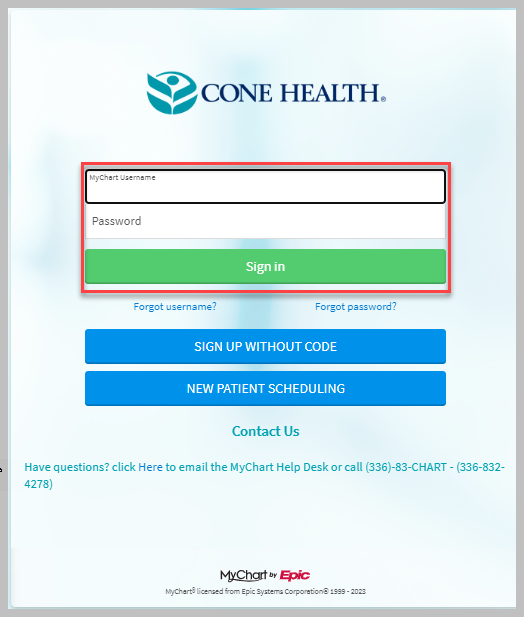 After login you will see the appointment details, Confirm appointment and Complete eCheck-In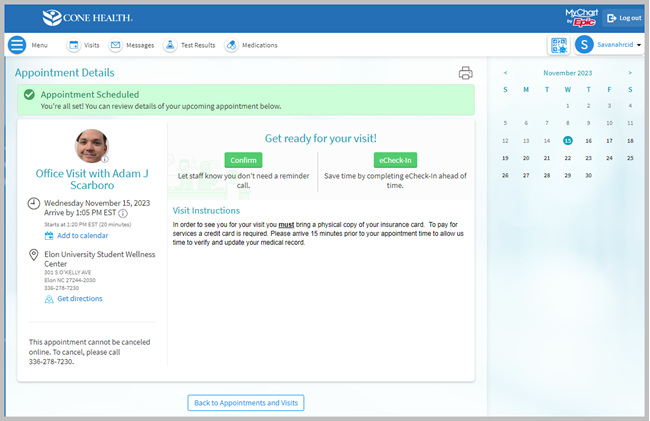 Click on Visits to see details of your appointment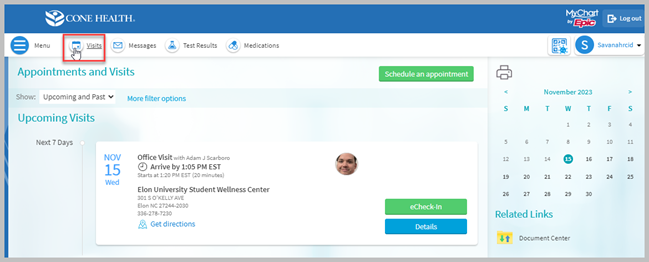 